Srednja medicinska škola Slavonski Brod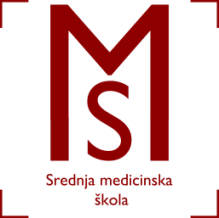 Vatroslava Jagića 3A35 000 Slavonski Brod						OBAVIJESTUčenici 5.B razreda odrađuju Zdravstvene vježbe (Izradba završnog rada) u terminu od:06.03.2017. – 11.03.2017. od 07.00 – 14.30 (ponedjeljak - subota), u OB „dr. Josip Benčević“.Učenici su raspoređeni po odjelima u skladu sa izabranim temama (Kirurgija, Interna, Pedijatrija). Učenici 4.D razreda odrađuju Izradbu završnog rada u terminu od:06.03. 2017. – 07.03.2017. – 1.GRUPA08.03.2017. – 09.03.2017. – 2.GRUPA13.03.2017. – 14.03.2017. – 3.GRUPAUčenici su raspoređeni po odjelima u skladu sa izabranim temama (Odjel za ginekologiju i opstetriciju) u OB „dr. Josip Benčević“.Obavijest sastavila:Dijana Tomašević, bacc.med.techn.dijana.tomasevic1986@gmail.comU Slav.Brodu, 03.ožujka 2017.